SLITINY MĚDI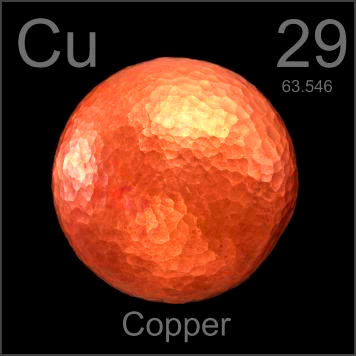 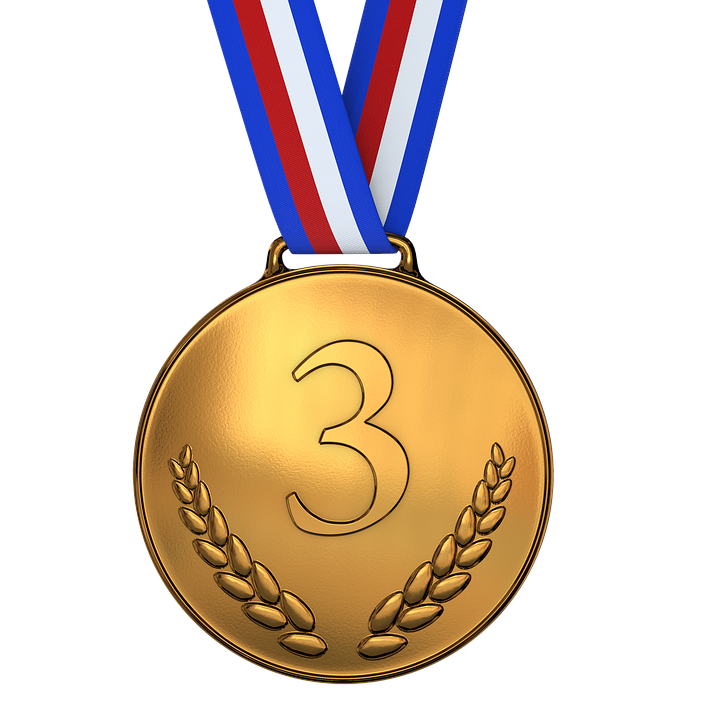 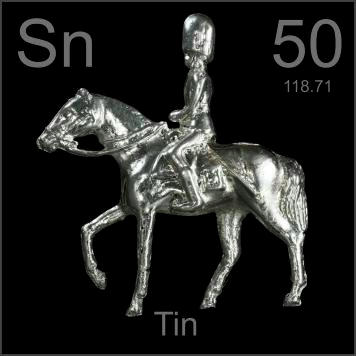 				+ 		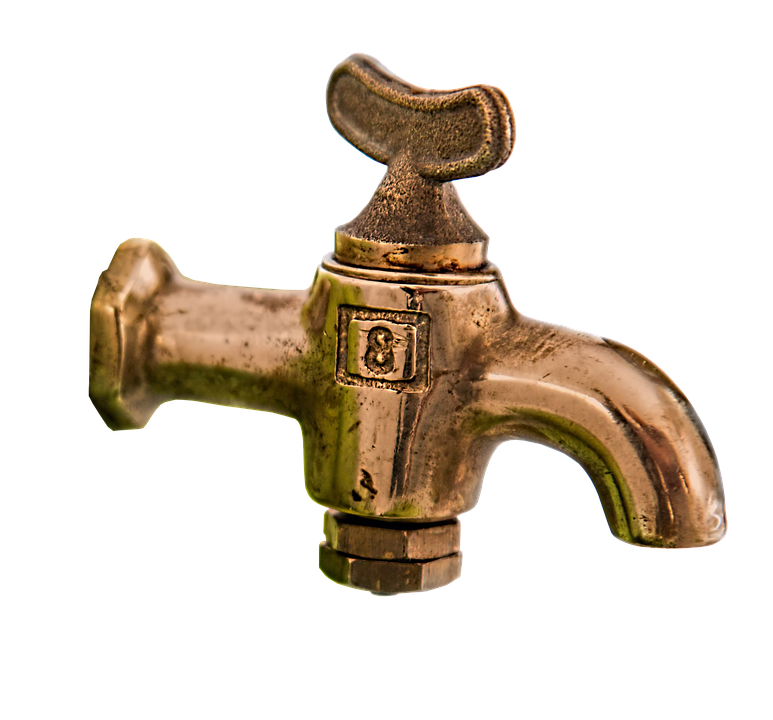 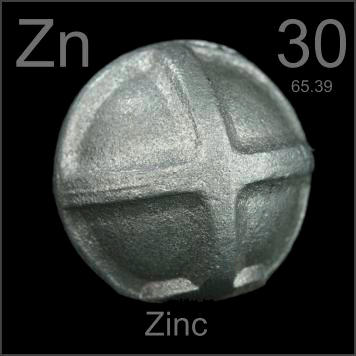 				+ 			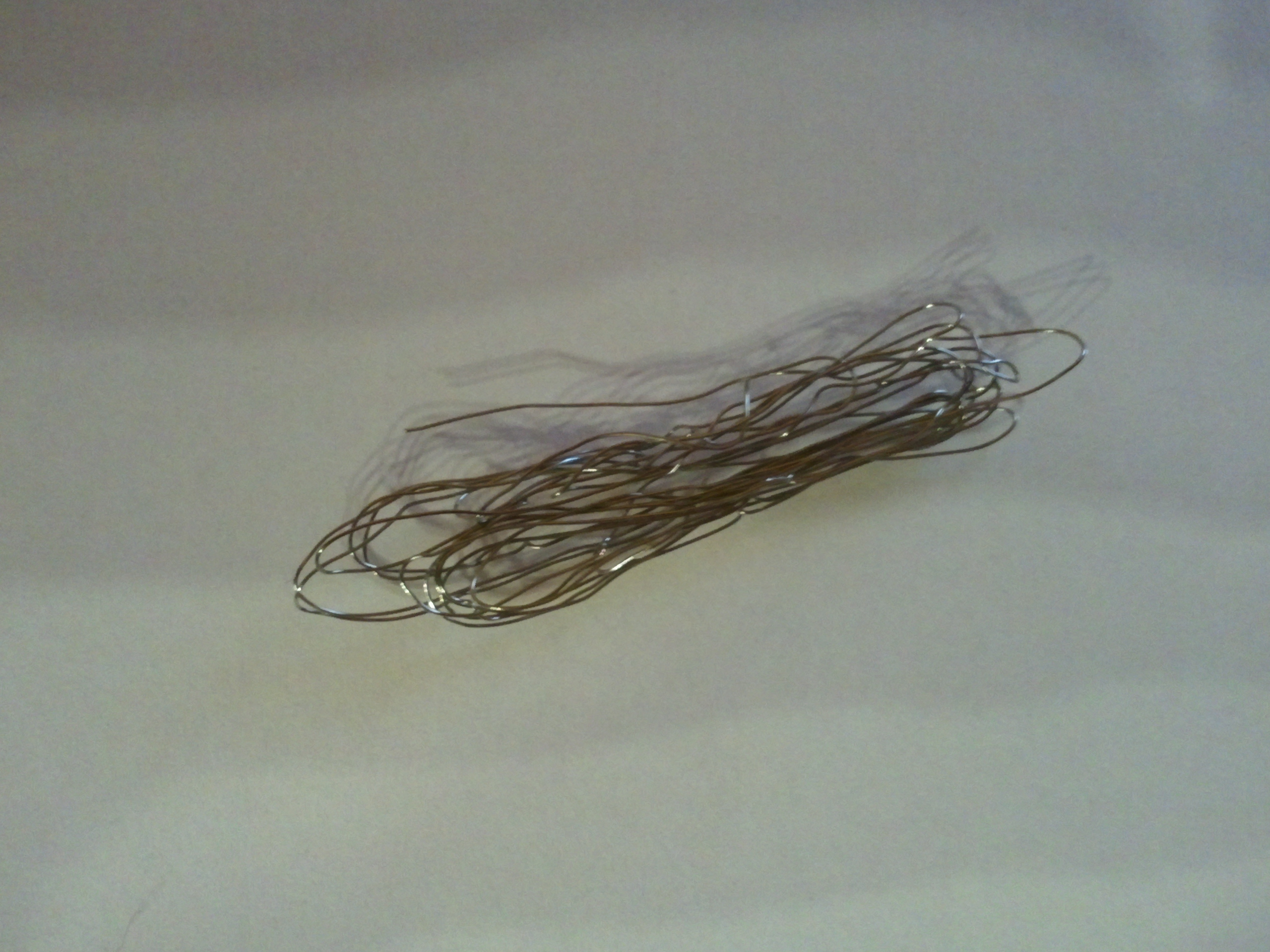 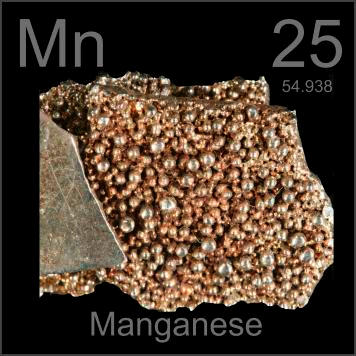 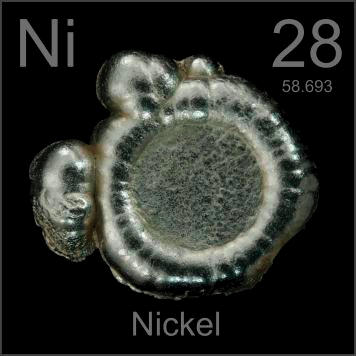 				+			 + 			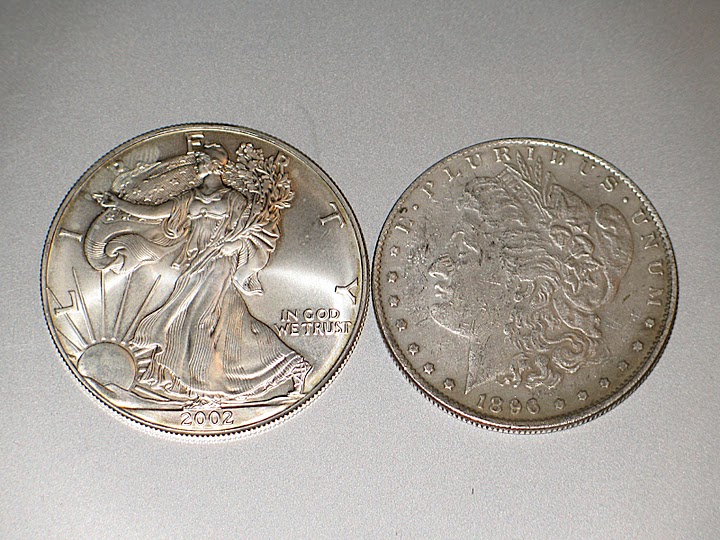 + 			+			 +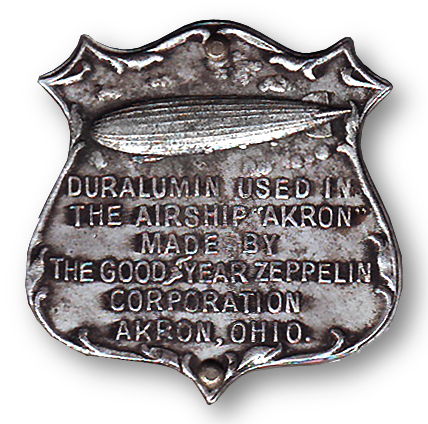 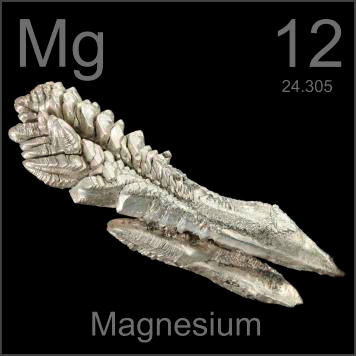 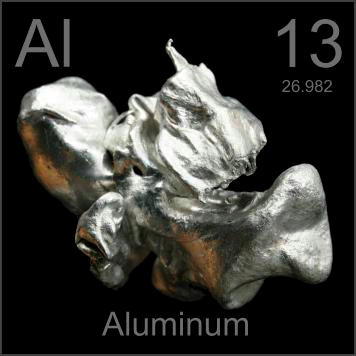 +			+			 +Použité zdroje:Obrázky:[cit. 2017-11-16] Dostupné pod licencí Public domain a Creative Commons na WWW:<http://periodictable.com/><https://pixabay.com/cs/medaile-bronz-ocen%C4%9Bn%C3%AD-1622549/><https://pixabay.com/cs/kohoutek-mosaz-brass-kohoutek-2519062/><https://commons.wikimedia.org/wiki/File:Konstantandraht.jpg><https://commons.wikimedia.org/w/index.php?curid=10622371><https://commons.wikimedia.org/w/index.php?curid=13606103>